БЛАГОТВОРИТЕЛЬНЫЙ ФОНД ПОДДЕРЖКИ ДЕТЕЙ, ПОСТРАДАВШИХ В ДТП имени «НАТАШИ ЕДЫКИНОЙ»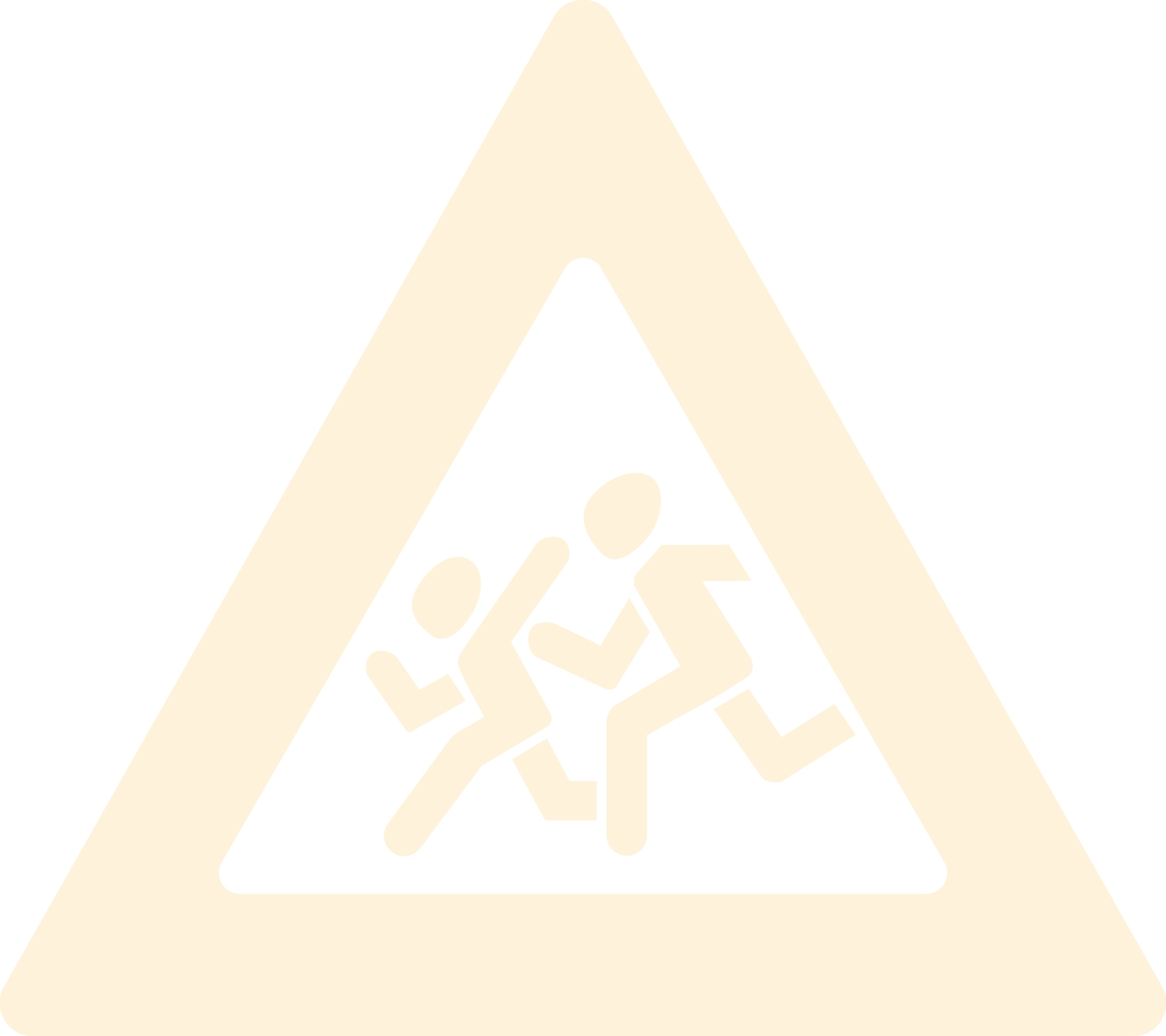 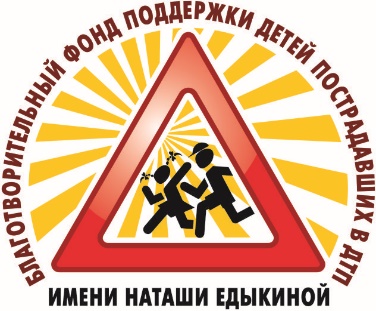 ИНН 2225111810, КПП 222501001, ОГРН 1102202003045E-mail: blag.fond-dtp@yandex.ru; www.fond-edykina.ru; +79039476681ПРЕСС-РЕЛИЗс 10 мая по 10 июня 2021 годаБлаготворительный  фонд  поддержки  детей, пострадавших в ДТП имени «Наташи Едыкиной» ПРИГЛАШАЕТ К УЧАСТИЮ ВIV ВСЕРОССИЙСКОМ КОНКУРСЕрисунков по ПДД «ЛЕТО БЕЗ ДТП!»направленном на профилактику ДТПс участием детей в летний период времени, приуроченном к  Международному дню защиты детей и памяти Наташи ЕдыкинойЛетний период - время активного отдыха всех участников дорожного движения, особенно детей. С приходом теплых дней все чаще на дорогах появляются дети на велосипедах, а также подростки, управляющие скутерами и мопедами. Лето-это не только пора каникул, но и опасный период, так как многие дети в это время предоставлены сами себе.      ЦЕЛЬ конкурса: - конкурс рисунков проводится с целью профилактики дорожно-транспортных происшествий с участием детей в летний период через художественно-эстетические навыки и способности детей.   ЗАДАЧИ конкурса:-активизация деятельности  образовательных учреждений  по обучения воспитанников  нормам и правилам дорожного движения и безопасного поведения на дорогах в летний период;- повышения  интереса у детей к безопасности жизнедеятельности на дорогах в летний период;- приобщение  детей и родителей  к общим нормам культурного поведения на дорогах в летний период;-привлечение внимания родителей, общественности к проблемам детского дорожно-транспортного травматизма в летний период; -  развитие социальной активности родителей в области безопасности дорожного движения в летний период; -  пропаганда здорового и безопасного семейного образа жизни;- развитие творческих способностей детей. ПРОСИМ ПРОВЕСТИ ПРОФИЛАКТИЧЕСКИЕ МЕРОПРИЯТИЯ В ЭТОМ НАПРАВЛЕНИИ!!!Конкурс проводится в рамках  проекта «Со светофоровой наукой по добрым дорогам детства» реализуемого  с целью профилактики дорожно-транспортных происшествий с участием детей  через художественно-эстетические навыки и способности детей.К участию в конкурсе приглашаются дети от 3 до 14 лет.Конкурсные материалы принимаются согласно положению конкурса, приложения 1 и 2 строго на электронный  адрес:  konkurs@fond-edykina.ruwww.fond-edykina.runew.fond-edykina.ru @blagfond_edikinaсайт проекта: http://svetofor.fond-edykina.ruДополнительная информация по телефону: +79676401745 (WhatsApp; Viber; Telegram)                     звонить и писать смс с 10:00 до 16:00 по Московскому времени в рабочие дни!Facebook: https://www.facebook.com/Фонд-имени-Наташи-Едыкиной-136514646983240/в Instagram: @blagfond_edikinaВконтакте: https://vk.com/club194187549Одноклассники : https://ok.ru/profile/579124699862Миссия фонда: помощь детям, пострадавшим в ДТП, пропаганда и воспитание общей культуры поведения участников дорожного движения.ПРИГЛАШАЕМ СПОНСОРОВ И ПАРТНЁРОВ!